Anmeldung Flohmarkt AreaM 23.07.2022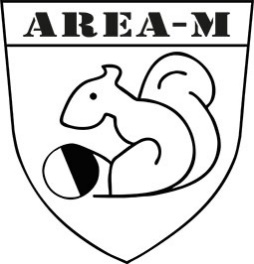 Bitte sende uns das Formular ausgefüllt an Area-M@Massive-Events.de zurück.
Alternativ könnt ihr es auch vor Ort auf der Area M ausfüllen und dort abgeben.Anmeldeschluss ist der 14.07.2022 (limitiertes Kontingent, Plätze werden nach Eingang der Anmeldungen vergeben) Kontakt: Name, Vorname_____________________________________________________

E-Mail Adresse:______________________________________________________

Handynummer: ______________________________________________________
(   ) gewerblich		(   ) privat			  (  ) – ich benötige einen Tisch von euch (limitierte Anzahl, überdacht, Strom auf Anfrage ( € 15,--) (  ) –  ich bekomme 2,00 x 2,00 m auf dem Grünstreifen von euch und bringe den Rest selbst mit ( € 10,--)  (  ) – oldschool aus dem Kofferraum (Parkplatz Nähe Staging € 5,--) 
Spielregeln: Die zu verkaufenden Produkte müssen dem deutschen Waffenrecht entsprechen.Es ist nicht gestattet, Produkte die die Area M vertreibt, als Neuware zum Kauf anzubieten 
(u.a. BBs, Warnwesten, Laufsocken, Gas, C02, Rauchgranaten...) Für evtl. Überdachungen auf der Grünfläche wird selbst gesorgt. 
Die Area M übernimmt keine Haftung für die ausgestellten Gegenstände. Müll bitte eigenständig entsorgen und den Platz sauber verlassen.Anmeldung ist nach Rückbestätigung durch AreaM verbindlich. 
Zeitplan:Einlass für Verkäufer 8:30 Uhr 
Stand fertig gestellt bis: 9:15 Uhr 
Zwischen 8:30 – 9:15 Uhr ist die Stagingzone befahrbar und kann über die Spielfläche 
(Einbahnstrasse) verlassen werde.

Datenschutz: wir behandeln die Daten vertraulich und nur im Zusammenhang rund um die Flohmarktveranstaltung. Daten werden nicht an Dritte weitergegeben. Die von euch angegebenen Daten verbleiben bei uns bis du auf eine Löschung bestehst bzw. die Einwilligung der Datenspeicherung widerrufst. Gemäß § 15 DSGVO kannst du eine erteilte Einwilligung jederzeit widerrufen.